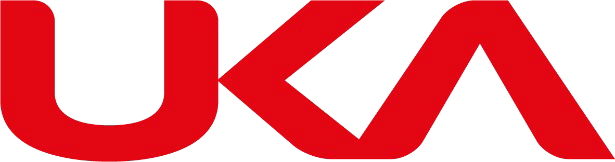 UK ATHLETICS – OFFICIALS’ EDUCATION PROGRAMMEAPPLICATION FOR LICENCE AS LEVEL 3 OFFICIAL PLEASE COMPLETE AND SUBMIT THIS FORM ELECTRONICALLYTo qualify as a Level 3 Official you need to:-Hold an officials’ licence (which requires an enhanced DBS/Police Records Disclosure check) at level 2 in your chosen disciplineComplete the Record of Experience form via your myathletics portal for at least a further 10 meetings in your chosen discipline after achieving Level 2. This will need to include meetings at a higher level. You will have completed the Record of Experience forms for Level 2 and you should always keep a copy of all documentation for reference.From October 2022 a minimum of two reports will be required for officials progressing to Level 3 as follows: -Track JudgesAt least one report as a team leader/ chief judge or refereeAt least one report as a team member or an additional report as a team leader.Field JudgesAt least one report as a team leader/chief judge or referee. This report must also show that the candidate understands and can apply the long throws protocol.At least one report showing competent use of EDMTimekeepersAt least two reports as a team member where photo finish is in operation. Must have 85% of times +/- 0.10.Photo FinishAt least two reports as a team member to include all the duties of a PF judge. One must show competence in using Finish Lynx equipment.Starter/Starters’ AssistantAt least one report as a starterAt least one report as a starters’ assistantStarters’ assistantAt least two reports as a starters’ assistantAny official aiming to progress to Level 3 should discuss this with their TRNG Officials’ Secretary or 	Upgrading Secretary at the outset to enable appropriate help and advice to be provided. This is to be sent to the Tri Regional or National Officials Secretary (TRNG). The candidate should also keep a copy of all reports.Submit your documents to the TRNG for assessment by an assessor appointed by them who will then endorse this form prior to it being sent to your Home Country for your new license to be issued.FOR COMPLETION BY TRI REGIONAL or NATIONAL OFFICIALS GROUP (TRNG)Assessment for Level 3Name of assessor:	……………………………………	Date:Name of TRNG Secretary/Upgrading Secretary:	Date:Name:URN (licence no.):URN (licence no.):Email:Course Code Or date and VenueCourse Code Or date and VenueDiscipline:Track/Field/Timekeeper/Starter/SA/Photofinish/RaceWalk JudgeTrack/Field/Timekeeper/Starter/SA/Photofinish/RaceWalk JudgeCommentsHas the Record of Experience been completed conscientiously giving details of learning that has taken place?Has the Record of Experience been completed conscientiously giving details of learning that has taken place?Is there evidence of self- assessment and subsequent learning? Please comment on some of the important things that have been learnt.Is there evidence of self- assessment and subsequent learning? Please comment on some of the important things that have been learnt.Is there evidence of mentoring i.e. candidate seeking or being offered and taking advice? Please name any mentors involved – this may be formal or informal mentoring.Is there evidence of mentoring i.e. candidate seeking or being offered and taking advice? Please name any mentors involved – this may be formal or informal mentoring.Does what you have read in the documentation support the candidate’s application for Level 3?Does what you have read in the documentation support the candidate’s application for Level 3?Positive Reports received: (details in comments column) Report 1 - Reporter:Positive Reports received: (details in comments column) Report 1 - Meeting and date:Positive Reports received: (details in comments column) Report 2 - Reporter: Report 2 - Meeting and Date: